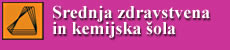 Šolski center Novo mesto
Šegova ulica 112
8000 Novo mesto                                                   Seminarska naloga       OMEDLEVICA  IN NEZAVEST ZARADI  SLADKORNE BOLEZNI                                          KAZALO:UVOD: NEZAVEST (na splošno)……………………………  Stran 3OMEDLEVICA ……………………………………………..   Stran 4NEZAVEST ZARADI SLADKORNE BOLEZNI ………….   Stran 5SLIKOVNI MATERIAL …………………………………… Stran 6VIRI IN LITERATURA ……………………………………. Stran 7                   NEZAVEST-nenormalna izguba zavedanja samega sebeJe stanje, ko organizem ne reagira na dražljaje.  Ko se oseba ne zaveda sebe v okolici in na splošno same oklice v kateri je govorimo o nezavesti.Nezavest ali le motnja zavesti različnih kvalitet in kvantitet je lahko posledica več bolezenskih stanj, ki oslabijo ali povsem onemogočijo normalno delovanje možganov.VZROKI:-poškodbe-strupi-pomanjkanje kisika-pretres možganov-koma-omedlevica-huda zastrupitev- itd.UKREPI PRI NEZAVESTI :-ugotoviti moramo, če bolnik diha in če mu bije srce-pregledamo mu glavo- poduhamo, kakšen vonj ima sapa- ob navzočnosti ljudi mu pregledamo žepe in obleko, če ima morda pri sebi zdravilo, zdravniški izvid ali izkaznico                            OMEDLEVICA   (kolaps, synkopa)Je najpogostejša in najmilejša oblika kratke nezavesti. Pride do nenadne motnje regulacije krvnega obtoka v možganih.Poznamo zunanje in notranje VZROKE.ZUNANJI      -slab zrak                    - vročina                    - močan duševni pretresNOTRANJI      - slabokrvnost                           - utrujenost                           - stradanje                           - splošna oslabelost                           - razne bolezniPrvi ZNAKI ki kažejo na omedlevico :slabostzvonjenje v ušesihzehanjeiskrenje pred očmihladen znojvrtoglavicakratkotrajna izguba zavestikoža je bledazenici sta širokizniža se krvni pritiskKako nudimo PRVO POMOČ?PRI GROZEČI OMEDLEVICI        - bolnika postavimo v stanje mirovanja        - glavo mu tiščimo med kolena ( z glavo izvaja proti pritisk naši roki)PRI OMEDLEVICI        - bolniku dvignemo vznožje        - zrahljamo mu obleko        - omogočimo mu dostop svežega zraka        - omočimo mu čelo in prsi z mrzlo vodoPRI PONAVLAJOČI OMEDLEVICI MORA BOLNIK K ZDRAVNIKU, DA UGOTOVI, ČE OMEDLEVICA NIMA GLOBLJEGA VZROKA.         NEZAVEST ZARADI SLADKORNE BOLEZNI HIPOGLIKEMIJA- pomanjkanje sladkorja v krvi       PRVA POMOČ:                               - ko je še pri zavesti, mu damo v usta nekaj sladkega               - bolnika ves čas opazujemo in spremljamo, ker se lahko težave  ponovijo                         - bolnik z antibiotiki mora v bolnišnico        ZA NEKATERE LJUDI SO  ZNAKI ZA HIPOGLIKEMIJO ZELO OČITNI :               -potenje                                     -vlažna koža               -tresenje                                     -hiter srčni utrip               -slabotnost                                 -slabost               -zmedenost                               -otrpel jezik in ustaHIPERGLIKEMIJA- visoka raven glikoze v krviVZROKI :-preveč zaužite hrane-premalo ali nič telesne dejavnosti-premajhnega odmerka zdravila za sladkorno bolezen ali pa zdravila niste vzeli-stresa, okužbe ali bolezni ZNAKI :-utrujenost ali izčrpanost                                  -zamegljen vid-povečana žeja                                                  -nepojasnjena izguba telesne teže-pogosto odvajanje vode                                   -počasno celjenje ureznin in ran-suha ustali kožaPRVA POMOČ:-bolnika moramo čim hitreje odpeljati v bolnišnicoPri nezavestnemu bolniku:- damo ga v stabilen bočni položajPRIGODA : 30-letni moški je stal ob vozilu, s katerim se je zaletel v zid domače garaže. Sosed, ki je opazoval njegovo obnašanje, je reševalcem povedal, da je gospod nekaj delal pri delujočem motorju svojega vozila. Nato se je usedel v vozilo in se zaletel v zid. Sprva je menil, da je to storil namenoma, saj se je neposredno pred tem jezil. Gospod je bil tudi sicer nagle jeze. Ko pa je stopil iz vozila, se je čudno obnašal. Vzel je ključ, nato pa je pričel vtikati izvijač v vrata, kot da jih želi zakleniti. Postal je nemiren, ko ga je sosed poklical in ga vprašal, če se dobro počuti in ali potrebuje pomoč. Odgovoril je smiselno. Vendar pa je še naprej hodil okoli vozila in nekaj iskal. Sosedu se je zdelo sumljivo in poklical je reševalce. Pred tem mu je hotel pomagati iz garaže, v kateri je smrdelo po plinu. Reševalci so presodili, da gre verjetno za zastrupitev z monoksidom in mu dali kisik, vendar pa je še ostal zmeden. Na ukaz naj šteje nazaj od dvajset, je odgovarjal povsem napačno. Po pregledu okolice so reševalci opazili v vozilu tudi kartonček sladkornega bolnika in nenačeto čokolado. Pojedel je čokolado. Zmedenost je prenehala, postal je povsem priseben. 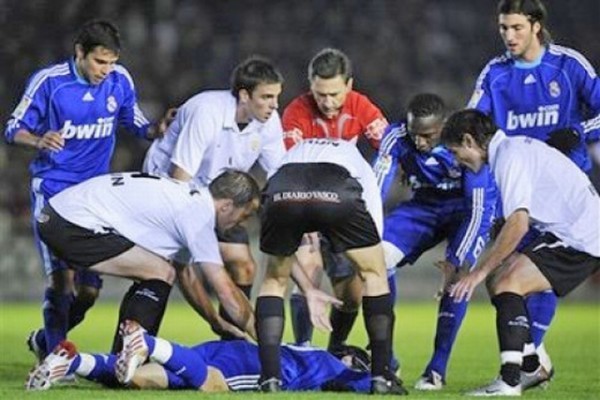 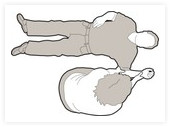 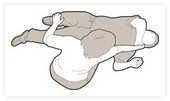 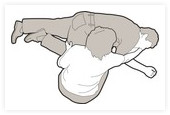 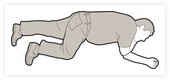                                 VIRI IN LITERATURA:Vera HRASTNIK in KOŠAK Marija, 2003. Prva pomoč in nujna medicinska pomoč. Maribor: Univerzitetna knjižnica.    SLIKE in LITERATURA so dosegljivi na internetnih straneh:http://www.sc-konjice-zrece.si/gimnazija/images/stories/PDF/sestavimo_seminarsko_nalogo1.pdfhttp://images.google.si/imgres?imgurl=http://image.24ur.com/media/images///600xX/Oct2008//60212055.jpg&imgrefurl=http://24ur.com/sport/nogomet/real-dvakrat-pod-hudim-sokom_comment_p1_a20.html%3F%26page%3D1%26p_all_items%3D20&usg=__tdsuf1cab1GS2gTh_PS0WQNbAl8=&h=400&w=600&sz=65&hl=sl&start=5&um=1&itbs=1&tbnid=tYqsidW_Ra-IEM:&tbnh=90&tbnw=135&prev=/images%3Fq%3Domedlevica%26um%3D1%26hl%3Dsl%26sa%3DN%26tbs%3Disch:1http://images.google.si/imgres?imgurl=http://www.pomagamprvi.si/pics/Obnovi_znanje_prve_pomoci/recov20adult20d_1_b.jpg&imgrefurl=http://www.pomagamprvi.si/Obnovi_znanje_prve_pomoci/OSKRBA_NEZAVESTNEGA_BOLNIKA/&usg=__w0M6ki0pLtuVwQuOLKypCLPb3pc=&h=151&w=384&sz=26&hl=sl&start=3&um=1&itbs=1&tbnid=yhedV9vrjU8A5M:&tbnh=48&tbnw=123&prev=/images%3Fq%3Dnezavest%26um%3D1%26hl%3Dsl%26inlang%3Dpl%26sa%3DN%26tbs%3Disch:1